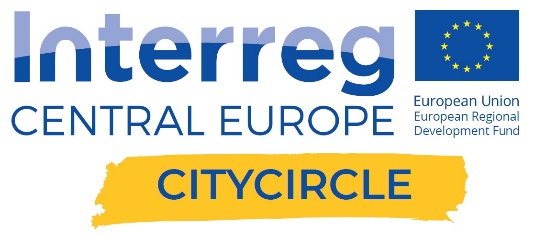 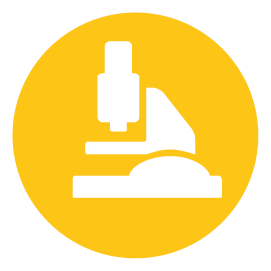 ContentsIntroductionProject contextThe CITYCIRCLE project aims to bring innovation and sustainable economic growth to peripheral regions within the European Union. This is thanks to the implementation of circular economy practices. The partners of this project are 11, coming from different European countries (Austria, Croatia, Germany, Italy, Slovenia and Slovakia). The idea is to combine the efforts of the private sector and the public sector to generate a terrain suitable for the diffusion of circular economy practices. To achieve this it is necessary to involve stakeholders from different areas, in accordance with the principles of the quadruple helix, which plan to create collaborations between Public Authorities, Universities, companies and civil society. The aim of the project is therefore to create the best possible conditions for generating economic growth in the area, resulting from innovation and sustainable development. In order to create, as mentioned, a favourable environment for sustainable development, the CITYCIRCLE project will focus on the following objectives:Implementation of pilot projects that will serve as an example for future initiatives: This will happen thanks to the collaboration with the stakeholders and the identification of specific and promising projects.Promotion of the initiative and the concept of circular economy: through events, web advertising campaigns, etc.Creation of a circular economy HUB in each of the regions identified by the project: It will represent a facilitator office able to offer services to users and stakeholders in the transition to the circular economy.The link between the hub and pilots strong – within the pilot actions, the collaboration of hub stakeholders is the cornerstone. The pilots therefore showcases the circular solutions being developed in joint regional manner and should activate the circular hubs in territories. The evaluation is therefore addressing the level of collaboration and how the hub fosters the innovation activities in the respective areas – both essential areas of the current circular pilot actions but also any similar initiatives to come.Evaluation tool for Circular Economy HubsThe evaluation methodology of the CITYCIRCLE hubs addresses two dimensions of the circular economy hubs being in the development phase. Firstly, looking at the hub as regional multiple stakeholder collaboration process among stakeholders in the field of circular economy, and secondly, taking the perspective of the hub as an instrument for setting up environment fostering circular innovations. The evaluation methodology should help hub managers to understand the level and trends in the hub development (maturity) and its performance, and in future could be used for planning and hub goals setting. Based on the literature review and respecting the needs of CITYCIRCLE project scope, the analogy to the approaches of the CREATORS and OECD Scoreboard on the Governance of the Circular Economy in Cities and Regions (both introduced in previous chapters) will be developed, focusing on the knowledge (know-how) as innovation aspect, and the collaboration aspect. The main aim is to prepare the framework for measurement of the hub´s maturity, therefore what matters will not necessarily be a snapshot, but rather the trajectory created over time – in our case on annual basis.Evaluation of Circular Economy HubsTo evaluate the Hubs performance, two perspectives were taken – Knowledge and Innovation, and Collaboration.Knowledge and InnovationFirst category of evaluation covers the level of knowledge and innovation capacity of the hub activities, and two perspectives will be adopted – the development level as the maturity perspective, and the supporting performance indicators presenting the more tangible outlook of activities and results delivered.Development level - methodologyRespecting the level of development / the maturity level, 4 levels are distinguished – from less advanced hub at Beginner, through Builder and Experimenter, to most advanced at Expert. The characeristics of the level of operations is described for each category.Development level – self-assessmentQ1 - Knowledge and Innovation – level of development / maturityPerformance indicators - methodologyFollowing table presents the set of indicators to be measured for the circular economy hub knowledge and innovation activities. Two types of indicators are indicated – quantitative (where measurement units can be applied) and qualitative (where self-assessment will be adopted).Performance indicators – self-assessmentQ1.1 Variety and diversity of expertise available within the hubQ1.2 Adoption and use of digital technology for hubs servicesQ1.3 Number of links established by hub with experts during the monitored periodQ1.4 Number of awareness raising campaigns implemented during the monitored periodQ1.5 Number of persons reached by awareness raising campaigns implemented during the monitored periodQ1.6 Number of trainings implemented during the monitored periodQ1.7 Number of trained persons during the monitored periodQ1.8 Number of consultations provided in the thematic fields of circular economy during the monitored periodQ1.9 Number of consultations provided in the field of projects preparation and administration during the monitored periodQ1.10 Number of ideation/co-design events organized or co-organized during the monitored periodQ1.11 Number of mentoring relations conducted during the monitored periodQ1.12 Number of technological and non-technological innovative solutions/services/products that reached TRL 1-2 - Basic research during the monitored period that were supported by the hub activitiesQ1.13 Number of technological and non-technological innovative solutions/services/products that reached TRL 3-4 - Lab Demonstration during the monitored period that were supported by the hub activitiesQ1.14 Number of technological and non-technological innovative solutions/services/products that reached TRL 5-6 - Field pilot during the monitored period that were supported by the hub activitiesQ1.15 Number of technological and non-technological innovative solutions/services/products that reached TRL 7-8 - Market introduction or TRL 9 – Scaling during the monitored period that were supported by the hub activitiesQ1.16 Number of businesses established based on achievements within the hub during the monitored periodQ1.17 Number of public green or innovation policies (strategies and tools) influenced by the hub activities during the monitored periodQ1.18 Number of strategies, roadmaps, impact studies, scenarios, analytical studies, monitoring studies or data models developed by the hub members during the monitored periodCollaborationSecond category of evaluation covers the level of collaboration organized and obtained by the hubs and, again, two perspectives will be adopted – the development level as the maturity perspective, and the supporting performance indicators presenting the more tangible outlook of activities and results delivered.Development levelRespecting the level of development / the maturity level, 4 levels are distinguished – from less advanced hub at Beginner, through Builder and Experimenter, to most advanced at Expert. The characeristics of the level of operations is described for each category.Development level – self-assessmentQ2 - Collaboration – level of development / maturityPerformance indicatorsFollowing table presents the set of indicators to be measured for the circular economy hub networking and connecting activities. Two types of indicators are indicated – qunatitative (where measurement units can be applied) and qualitative (where self-assessment will be adopted).Performance indicators – self-assessmentQ2.1 Variety of stakeholders in the hub from the quadruple helix perspectiveQ2.2 Level of involvement and variety of civil society organizations and citizens in the hub activitiesQ2.3 Level of involvement and variety of research and innovation organizations in the hub activitiesQ2.4 Level of involvement and variety of public authorities in the hub activitiesQ2.5 Level of involvement and variety of private sector in the hub activitiesQ2.6 Importance/impact level of the hub membersQ2.7 Quality level of hub networking servicesQ2.8 Quality level of internal communication and management structureQ2.9 Level of adoption of digital technology for external communication and networking services of the hubQ2.10 Number of civil society organizations and citizens being hub members in totalQ2.11 Number of research and innovation organizations being hub members in totalQ2.12 Number of public authorities being hub members in totalQ2.13 Number of private sector organizations being hub members in totalQ2.14 Number of new hub members that joined in the monitored periodQ2.15 Number of projects/initiatives jointly proposed in the monitored periodQ2.16 Number of projects/initiatives being jointly implemented in the monitored periodQ2.17 Amount of budget requested by hub members in joint activities (in €) in the monitored periodQ2.18 Amount of budget attracted by hub members in joint activities (in €) in the monitored periodQ2.19 Amount of budget requested by hub members in joint activities per hub member (in €) in the monitored periodQ2.20 Amount of budget attracted by hub members in joint activities per hub member (in €) in the monitored periodQ2.21 Number of partners being presented within hub´s networking services in totalQ2.22 Number of requests received for match-making in the monitored periodQ2.23 Number of communication channels in use in the monitored periodQ2.24 Number of website and social media accounts visits in the monitored periodD.T3.4.3               03 2022Level 1BeginnerLevel 2BuilderLevel 3ExperimenterLevel 4ExpertPlease rate the current level of maturity11 ½ 22 ½33 ½ 4Comments:The hub activities has been significantly improved and currently consists mainly of:Sharing knowledge from others in structured way (using digital tools), Performing networking activities in structured way (using digital tools),Raising awareness and providing information (combination of physical actitivies and digital tools), Sucessfully replicating best practices within first projects, with several project proposals developed for follow-up projects.Variety and diversity of expertise available within the hub is valuable, however, still behind the potential.Opportunitites for improvement:The focus should be paid to following actions:Expanding the limited scope and extent of expertize and mentorship available within the network by connecting to new partners, especially the knowledge partnersContinuing the awareness raising campaignsContinuing in replication of best practices, actively searching for funding of follow-up projectsInitiating the development of own circular (social or technical) innovationsPromoting the activities of the hub to attract wider professional audience.Strenghtening the linkages to circular hubs from abroad and addressing the challenges jointly.Lessons learnt:Following lessons learnt were identified:Cooperation with professionals and knowledge partners is very important – the knowledge is wider and multidisciplinary and synergic approaches can be adopted and utilized.Supportive digital tools are dominant for efficient communication, knowledge provision and networking services.Nr.Performance Indicators – Knowledge and InnovationType1.Variety and diversity of expertise available within the hubQualitative2.Adoption and use of digital technology for hubs servicesQualitative3.Number of links established by hub with experts during the monitored periodQuantitative4.Number of awareness raising campaigns implemented during the monitored periodQuantitative5.Number of persons reached by awareness raising campaigns implemented during the monitored periodQuantitative6.Number of trainings implemented during the monitored periodQuantitative7.Number of trained persons during the monitored periodQuantitative8.Number of consultations provided in the thematic fields of circular economy during the monitored periodQuantitative9.Number of consultations provided in the field of projects preparation and administration during the monitored periodQuantitative10.Number of ideation/co-design events organized or co-organized during the monitored periodQuantitative11.Number of mentoring relations conducted during the monitored periodQuantitative12.Number of technological and non-technological innovative solutions/services/products that reached TRL 1-2 - Basic research during the monitored period that were supported by the hub activitiesQuantitative13.Number of technological and non-technological innovative solutions/services/products that reached TRL 3-4 - Lab Demonstration during the monitored period that were supported by the hub activitiesQuantitative14.Number of technological and non-technological innovative solutions/services/products that reached TRL 5-6 - Field pilot during the monitored period that were supported by the hub activitiesQuantitative15.Number of technological and non-technological innovative solutions/services/products that reached TRL 7-8 - Market introduction or TRL 9 – Scaling during the monitored period that were supported by the hub activitiesQuantitative16.Number of businesses established based on achievements within the hub during the monitored periodQuantitative17.Number of public green or innovation policies (strategies and tools) influenced by the hub activities during the monitored periodQuantitative18.Number of strategies, roadmaps, impact studies, scenarios, analytical studies, monitoring studies or data models developed by the hub members during the monitored periodQuantitativeLowMedium 2HighPlease rate the level12 345Comments:The hub members are possessing diverse knowledge and sound experience in variety of topics with links to few experts in Slovakia and abroad. However, the knowledge and experience in technological aspects of circular economy could be improved. Practical experience from companies´ perspective is also missing.Comments:The hub members are possessing diverse knowledge and sound experience in variety of topics with links to few experts in Slovakia and abroad. However, the knowledge and experience in technological aspects of circular economy could be improved. Practical experience from companies´ perspective is also missing.Comments:The hub members are possessing diverse knowledge and sound experience in variety of topics with links to few experts in Slovakia and abroad. However, the knowledge and experience in technological aspects of circular economy could be improved. Practical experience from companies´ perspective is also missing.Comments:The hub members are possessing diverse knowledge and sound experience in variety of topics with links to few experts in Slovakia and abroad. However, the knowledge and experience in technological aspects of circular economy could be improved. Practical experience from companies´ perspective is also missing.Comments:The hub members are possessing diverse knowledge and sound experience in variety of topics with links to few experts in Slovakia and abroad. However, the knowledge and experience in technological aspects of circular economy could be improved. Practical experience from companies´ perspective is also missing.Comments:The hub members are possessing diverse knowledge and sound experience in variety of topics with links to few experts in Slovakia and abroad. However, the knowledge and experience in technological aspects of circular economy could be improved. Practical experience from companies´ perspective is also missing.LowMedium 2HighPlease rate the level12345Comments:The digital gateway for hub was established and is available at www.circlehub.sk It is an interactive ICT tool supporting the uptake of recommended circular economy solutions and models, and enabling the creation of circular value chains.The platform consists of following parts:Home page - Introductory landing page presenting the highlights.About Circular Hub – presentation of purpose, goals and services provided by the Hub created within the CITYCIRCLE project.Be part of the Community – Explanaition of out strategic goals and possibilities to join the community by signing the Manifest prepared within CITYCIRCLE project. Good practices catalogue – Interactive tool with European circular good practices and use-cases available for replication.Find a new partner – presentation of Circular Hub partners with their contacts.Need help – Circular Hub contact informationComments:The digital gateway for hub was established and is available at www.circlehub.sk It is an interactive ICT tool supporting the uptake of recommended circular economy solutions and models, and enabling the creation of circular value chains.The platform consists of following parts:Home page - Introductory landing page presenting the highlights.About Circular Hub – presentation of purpose, goals and services provided by the Hub created within the CITYCIRCLE project.Be part of the Community – Explanaition of out strategic goals and possibilities to join the community by signing the Manifest prepared within CITYCIRCLE project. Good practices catalogue – Interactive tool with European circular good practices and use-cases available for replication.Find a new partner – presentation of Circular Hub partners with their contacts.Need help – Circular Hub contact informationComments:The digital gateway for hub was established and is available at www.circlehub.sk It is an interactive ICT tool supporting the uptake of recommended circular economy solutions and models, and enabling the creation of circular value chains.The platform consists of following parts:Home page - Introductory landing page presenting the highlights.About Circular Hub – presentation of purpose, goals and services provided by the Hub created within the CITYCIRCLE project.Be part of the Community – Explanaition of out strategic goals and possibilities to join the community by signing the Manifest prepared within CITYCIRCLE project. Good practices catalogue – Interactive tool with European circular good practices and use-cases available for replication.Find a new partner – presentation of Circular Hub partners with their contacts.Need help – Circular Hub contact informationComments:The digital gateway for hub was established and is available at www.circlehub.sk It is an interactive ICT tool supporting the uptake of recommended circular economy solutions and models, and enabling the creation of circular value chains.The platform consists of following parts:Home page - Introductory landing page presenting the highlights.About Circular Hub – presentation of purpose, goals and services provided by the Hub created within the CITYCIRCLE project.Be part of the Community – Explanaition of out strategic goals and possibilities to join the community by signing the Manifest prepared within CITYCIRCLE project. Good practices catalogue – Interactive tool with European circular good practices and use-cases available for replication.Find a new partner – presentation of Circular Hub partners with their contacts.Need help – Circular Hub contact informationComments:The digital gateway for hub was established and is available at www.circlehub.sk It is an interactive ICT tool supporting the uptake of recommended circular economy solutions and models, and enabling the creation of circular value chains.The platform consists of following parts:Home page - Introductory landing page presenting the highlights.About Circular Hub – presentation of purpose, goals and services provided by the Hub created within the CITYCIRCLE project.Be part of the Community – Explanaition of out strategic goals and possibilities to join the community by signing the Manifest prepared within CITYCIRCLE project. Good practices catalogue – Interactive tool with European circular good practices and use-cases available for replication.Find a new partner – presentation of Circular Hub partners with their contacts.Need help – Circular Hub contact informationComments:The digital gateway for hub was established and is available at www.circlehub.sk It is an interactive ICT tool supporting the uptake of recommended circular economy solutions and models, and enabling the creation of circular value chains.The platform consists of following parts:Home page - Introductory landing page presenting the highlights.About Circular Hub – presentation of purpose, goals and services provided by the Hub created within the CITYCIRCLE project.Be part of the Community – Explanaition of out strategic goals and possibilities to join the community by signing the Manifest prepared within CITYCIRCLE project. Good practices catalogue – Interactive tool with European circular good practices and use-cases available for replication.Find a new partner – presentation of Circular Hub partners with their contacts.Need help – Circular Hub contact informationAnswer (number)Please count and answerPlease count and answerPlease count and answer6Comments:In the current period, the following links to experts in the field of green and circular topics were established:Mediterranean Agronomic Institute of Montpellier (France) - Food waste reductionEURIS (Italy) – cross-border aspect of circular economySlovenian Chamber of Commerce and Industry (Slovenia) – circular management of electronic wasteStyrian Technology Park (Slovenia) – circular event managementUniversity of Natural Resources and Life Sciences, Vienna (Austria) - Food waste reductionKrakow Technology Park - Digitally enabled circular solutionsComments:In the current period, the following links to experts in the field of green and circular topics were established:Mediterranean Agronomic Institute of Montpellier (France) - Food waste reductionEURIS (Italy) – cross-border aspect of circular economySlovenian Chamber of Commerce and Industry (Slovenia) – circular management of electronic wasteStyrian Technology Park (Slovenia) – circular event managementUniversity of Natural Resources and Life Sciences, Vienna (Austria) - Food waste reductionKrakow Technology Park - Digitally enabled circular solutionsComments:In the current period, the following links to experts in the field of green and circular topics were established:Mediterranean Agronomic Institute of Montpellier (France) - Food waste reductionEURIS (Italy) – cross-border aspect of circular economySlovenian Chamber of Commerce and Industry (Slovenia) – circular management of electronic wasteStyrian Technology Park (Slovenia) – circular event managementUniversity of Natural Resources and Life Sciences, Vienna (Austria) - Food waste reductionKrakow Technology Park - Digitally enabled circular solutionsComments:In the current period, the following links to experts in the field of green and circular topics were established:Mediterranean Agronomic Institute of Montpellier (France) - Food waste reductionEURIS (Italy) – cross-border aspect of circular economySlovenian Chamber of Commerce and Industry (Slovenia) – circular management of electronic wasteStyrian Technology Park (Slovenia) – circular event managementUniversity of Natural Resources and Life Sciences, Vienna (Austria) - Food waste reductionKrakow Technology Park - Digitally enabled circular solutionsAnswer (number)Please count and answerPlease count and answerPlease count and answer9Comments:In the current period, the following campaigns were implemented:Training of school kitchen staff regarding the practical application of the developed methodologyEducational activities in schools - organization an "Enviro Days" for students at:Štefan Moyzes Grammar School in Moldava nad BodvouSpojená škola in KošiceManifest signing ceremony and official handover of bins for separate waste collection and electric composter to schools Information seminars on green topics were held at schools: Sándor Márai Grammar School and Primary School in Košice (14.02.2022)Secondary Technical Industrial School in Spišská Nová Ves (15.02.2022)Spojená škola, Opatovská cesta in Košice (16/02/2022) Business Academy in Košice (17.02.2022)Participation in International academic conference “Building smart communities for future” in Košice on 8th October 2021Placement of visual educational elements in school premises in the Košice regionTraining courses for teachers on 18th February 2022 to introduce teachers to the topic of circular economy and approach to teaching subjects related to the circular economy.Handover of electric composter for processing biological kitchen waste in Business Academy in KošiceAwareness raising and promotion campaign on partners´ web sites and Facebook pages Comments:In the current period, the following campaigns were implemented:Training of school kitchen staff regarding the practical application of the developed methodologyEducational activities in schools - organization an "Enviro Days" for students at:Štefan Moyzes Grammar School in Moldava nad BodvouSpojená škola in KošiceManifest signing ceremony and official handover of bins for separate waste collection and electric composter to schools Information seminars on green topics were held at schools: Sándor Márai Grammar School and Primary School in Košice (14.02.2022)Secondary Technical Industrial School in Spišská Nová Ves (15.02.2022)Spojená škola, Opatovská cesta in Košice (16/02/2022) Business Academy in Košice (17.02.2022)Participation in International academic conference “Building smart communities for future” in Košice on 8th October 2021Placement of visual educational elements in school premises in the Košice regionTraining courses for teachers on 18th February 2022 to introduce teachers to the topic of circular economy and approach to teaching subjects related to the circular economy.Handover of electric composter for processing biological kitchen waste in Business Academy in KošiceAwareness raising and promotion campaign on partners´ web sites and Facebook pages Comments:In the current period, the following campaigns were implemented:Training of school kitchen staff regarding the practical application of the developed methodologyEducational activities in schools - organization an "Enviro Days" for students at:Štefan Moyzes Grammar School in Moldava nad BodvouSpojená škola in KošiceManifest signing ceremony and official handover of bins for separate waste collection and electric composter to schools Information seminars on green topics were held at schools: Sándor Márai Grammar School and Primary School in Košice (14.02.2022)Secondary Technical Industrial School in Spišská Nová Ves (15.02.2022)Spojená škola, Opatovská cesta in Košice (16/02/2022) Business Academy in Košice (17.02.2022)Participation in International academic conference “Building smart communities for future” in Košice on 8th October 2021Placement of visual educational elements in school premises in the Košice regionTraining courses for teachers on 18th February 2022 to introduce teachers to the topic of circular economy and approach to teaching subjects related to the circular economy.Handover of electric composter for processing biological kitchen waste in Business Academy in KošiceAwareness raising and promotion campaign on partners´ web sites and Facebook pages Comments:In the current period, the following campaigns were implemented:Training of school kitchen staff regarding the practical application of the developed methodologyEducational activities in schools - organization an "Enviro Days" for students at:Štefan Moyzes Grammar School in Moldava nad BodvouSpojená škola in KošiceManifest signing ceremony and official handover of bins for separate waste collection and electric composter to schools Information seminars on green topics were held at schools: Sándor Márai Grammar School and Primary School in Košice (14.02.2022)Secondary Technical Industrial School in Spišská Nová Ves (15.02.2022)Spojená škola, Opatovská cesta in Košice (16/02/2022) Business Academy in Košice (17.02.2022)Participation in International academic conference “Building smart communities for future” in Košice on 8th October 2021Placement of visual educational elements in school premises in the Košice regionTraining courses for teachers on 18th February 2022 to introduce teachers to the topic of circular economy and approach to teaching subjects related to the circular economy.Handover of electric composter for processing biological kitchen waste in Business Academy in KošiceAwareness raising and promotion campaign on partners´ web sites and Facebook pages Answer (number)Please count and answerPlease count and answerPlease count and answer51 391Comments:Number of persons reached by awareness raising campaigns:Explanation and training of school kitchen staff regarding the practical application of the developed methodology – 15 persons Educational activities in schools – 150 persons Official handover of bins for separate waste collection and electric composter to schools – approximately 50 persons  Information seminars in the filed od circular economy were held on schools – 100 persons Participation in International academic conference – 20 personsPlacement of visual educational elements in school premises in the Košice region – approximately 1 000 personsTraining courses for teachers – 16 persons Handover of electric composter for processing biological kitchen waste in Business Academy in Košice – 40 persons Awareness raising and promotion campaign on partners´ web sites and Facebook pages - approximately – 50 000 persons Comments:Number of persons reached by awareness raising campaigns:Explanation and training of school kitchen staff regarding the practical application of the developed methodology – 15 persons Educational activities in schools – 150 persons Official handover of bins for separate waste collection and electric composter to schools – approximately 50 persons  Information seminars in the filed od circular economy were held on schools – 100 persons Participation in International academic conference – 20 personsPlacement of visual educational elements in school premises in the Košice region – approximately 1 000 personsTraining courses for teachers – 16 persons Handover of electric composter for processing biological kitchen waste in Business Academy in Košice – 40 persons Awareness raising and promotion campaign on partners´ web sites and Facebook pages - approximately – 50 000 persons Comments:Number of persons reached by awareness raising campaigns:Explanation and training of school kitchen staff regarding the practical application of the developed methodology – 15 persons Educational activities in schools – 150 persons Official handover of bins for separate waste collection and electric composter to schools – approximately 50 persons  Information seminars in the filed od circular economy were held on schools – 100 persons Participation in International academic conference – 20 personsPlacement of visual educational elements in school premises in the Košice region – approximately 1 000 personsTraining courses for teachers – 16 persons Handover of electric composter for processing biological kitchen waste in Business Academy in Košice – 40 persons Awareness raising and promotion campaign on partners´ web sites and Facebook pages - approximately – 50 000 persons Comments:Number of persons reached by awareness raising campaigns:Explanation and training of school kitchen staff regarding the practical application of the developed methodology – 15 persons Educational activities in schools – 150 persons Official handover of bins for separate waste collection and electric composter to schools – approximately 50 persons  Information seminars in the filed od circular economy were held on schools – 100 persons Participation in International academic conference – 20 personsPlacement of visual educational elements in school premises in the Košice region – approximately 1 000 personsTraining courses for teachers – 16 persons Handover of electric composter for processing biological kitchen waste in Business Academy in Košice – 40 persons Awareness raising and promotion campaign on partners´ web sites and Facebook pages - approximately – 50 000 persons Answer (number)Please count and answerPlease count and answerPlease count and answer7Comments:Training implemented in the monitored period:3 Trainings of school kitchen staff regarding the practical application of the developed methodology Štefan Moyzes Grammar School in Moldava nad BodvouSpojená škola in KošiceSecondary Technical Industrial School in Spišská Nová VesTraining courses for teachers Mentoring trainings organized within the CITYCIRCLE project:Circular economy in construction sectorGreen Public ProcurementIndustrial SymbiosisComments:Training implemented in the monitored period:3 Trainings of school kitchen staff regarding the practical application of the developed methodology Štefan Moyzes Grammar School in Moldava nad BodvouSpojená škola in KošiceSecondary Technical Industrial School in Spišská Nová VesTraining courses for teachers Mentoring trainings organized within the CITYCIRCLE project:Circular economy in construction sectorGreen Public ProcurementIndustrial SymbiosisComments:Training implemented in the monitored period:3 Trainings of school kitchen staff regarding the practical application of the developed methodology Štefan Moyzes Grammar School in Moldava nad BodvouSpojená škola in KošiceSecondary Technical Industrial School in Spišská Nová VesTraining courses for teachers Mentoring trainings organized within the CITYCIRCLE project:Circular economy in construction sectorGreen Public ProcurementIndustrial SymbiosisComments:Training implemented in the monitored period:3 Trainings of school kitchen staff regarding the practical application of the developed methodology Štefan Moyzes Grammar School in Moldava nad BodvouSpojená škola in KošiceSecondary Technical Industrial School in Spišská Nová VesTraining courses for teachers Mentoring trainings organized within the CITYCIRCLE project:Circular economy in construction sectorGreen Public ProcurementIndustrial SymbiosisAnswer (number)Please count and answerPlease count and answerPlease count and answer35Comments:Number of persons that participated at trainings3 Trainings of school kitchen staff regarding the practical application of the developed methodology – 15 persons Training courses for teachers to introduce teachers to the topic of circular economy and approach to teaching subjects related to the circular economy – 16 persons Mentoring trainings organized within the CITYCIRCLE project – 4 personsComments:Number of persons that participated at trainings3 Trainings of school kitchen staff regarding the practical application of the developed methodology – 15 persons Training courses for teachers to introduce teachers to the topic of circular economy and approach to teaching subjects related to the circular economy – 16 persons Mentoring trainings organized within the CITYCIRCLE project – 4 personsComments:Number of persons that participated at trainings3 Trainings of school kitchen staff regarding the practical application of the developed methodology – 15 persons Training courses for teachers to introduce teachers to the topic of circular economy and approach to teaching subjects related to the circular economy – 16 persons Mentoring trainings organized within the CITYCIRCLE project – 4 personsComments:Number of persons that participated at trainings3 Trainings of school kitchen staff regarding the practical application of the developed methodology – 15 persons Training courses for teachers to introduce teachers to the topic of circular economy and approach to teaching subjects related to the circular economy – 16 persons Mentoring trainings organized within the CITYCIRCLE project – 4 personsAnswer (number)Please count and answerPlease count and answerPlease count and answer4Comments:Consultations provided during the period:3 Consultation sessions organized in schools in the Košice region focused on waste management and measurement. Involved schools:Štefan Moyzes Grammar School in Moldava nad BodvouSpojená škola in KošiceSecondary Technical Industrial School in Spišská Nová Vesconsultation with representatives of Business academy in Košice related to operation of electric composter in its canteen Comments:Consultations provided during the period:3 Consultation sessions organized in schools in the Košice region focused on waste management and measurement. Involved schools:Štefan Moyzes Grammar School in Moldava nad BodvouSpojená škola in KošiceSecondary Technical Industrial School in Spišská Nová Vesconsultation with representatives of Business academy in Košice related to operation of electric composter in its canteen Comments:Consultations provided during the period:3 Consultation sessions organized in schools in the Košice region focused on waste management and measurement. Involved schools:Štefan Moyzes Grammar School in Moldava nad BodvouSpojená škola in KošiceSecondary Technical Industrial School in Spišská Nová Vesconsultation with representatives of Business academy in Košice related to operation of electric composter in its canteen Comments:Consultations provided during the period:3 Consultation sessions organized in schools in the Košice region focused on waste management and measurement. Involved schools:Štefan Moyzes Grammar School in Moldava nad BodvouSpojená škola in KošiceSecondary Technical Industrial School in Spišská Nová Vesconsultation with representatives of Business academy in Košice related to operation of electric composter in its canteen Answer (number)Please count and answerPlease count and answerPlease count and answer0Comments:No consultations provided.Comments:No consultations provided.Comments:No consultations provided.Comments:No consultations provided.Answer (number)Please count and answerPlease count and answerPlease count and answer2Comments:Two events organized:Regions and cities fostering circular transition #3 - Experience Exchange Workshop (3rd out of 4 workshops) for Lessons learnt from CITYCIRCLE pilot implementations.Regions and cities fostering circular transition #4 - Experience Exchange Workshop (4th out of 4 workshops) for Lessons learnt from CITYCIRCLE pilot implementations.Comments:Two events organized:Regions and cities fostering circular transition #3 - Experience Exchange Workshop (3rd out of 4 workshops) for Lessons learnt from CITYCIRCLE pilot implementations.Regions and cities fostering circular transition #4 - Experience Exchange Workshop (4th out of 4 workshops) for Lessons learnt from CITYCIRCLE pilot implementations.Comments:Two events organized:Regions and cities fostering circular transition #3 - Experience Exchange Workshop (3rd out of 4 workshops) for Lessons learnt from CITYCIRCLE pilot implementations.Regions and cities fostering circular transition #4 - Experience Exchange Workshop (4th out of 4 workshops) for Lessons learnt from CITYCIRCLE pilot implementations.Comments:Two events organized:Regions and cities fostering circular transition #3 - Experience Exchange Workshop (3rd out of 4 workshops) for Lessons learnt from CITYCIRCLE pilot implementations.Regions and cities fostering circular transition #4 - Experience Exchange Workshop (4th out of 4 workshops) for Lessons learnt from CITYCIRCLE pilot implementations.Answer (number)Please count and answerPlease count and answerPlease count and answer4Comments:A total of 4 mentoring relations at participating schools were created. Mentoring provided to partners in the Košice region focused mainly on implementation of principle of circular economy and operation of electric composter in schools in the Košice region.Comments:A total of 4 mentoring relations at participating schools were created. Mentoring provided to partners in the Košice region focused mainly on implementation of principle of circular economy and operation of electric composter in schools in the Košice region.Comments:A total of 4 mentoring relations at participating schools were created. Mentoring provided to partners in the Košice region focused mainly on implementation of principle of circular economy and operation of electric composter in schools in the Košice region.Comments:A total of 4 mentoring relations at participating schools were created. Mentoring provided to partners in the Košice region focused mainly on implementation of principle of circular economy and operation of electric composter in schools in the Košice region.Answer (number)Please count and answerPlease count and answerPlease count and answer0Comments:No innovations supported.Comments:No innovations supported.Comments:No innovations supported.Comments:No innovations supported.Answer (number)Please count and answerPlease count and answerPlease count and answer0Comments:No innovations supported.Comments:No innovations supported.Comments:No innovations supported.Comments:No innovations supported.Answer (number)Please count and answerPlease count and answerPlease count and answer4Comments:Pilot actions at 4 participating schools.Comments:Pilot actions at 4 participating schools.Comments:Pilot actions at 4 participating schools.Comments:Pilot actions at 4 participating schools.Answer (number)Please count and answerPlease count and answerPlease count and answer0Comments:No innovations supported.Comments:No innovations supported.Comments:No innovations supported.Comments:No innovations supported.Answer (number)Please count and answerPlease count and answerPlease count and answer0Comments:No businesses established.Comments:No businesses established.Comments:No businesses established.Comments:No businesses established.Answer (number)Please count and answerPlease count and answerPlease count and answer1Comments:Active participation of hub members at co-creation events for the desing of Operation Plan - Slovakia.Comments:Active participation of hub members at co-creation events for the desing of Operation Plan - Slovakia.Comments:Active participation of hub members at co-creation events for the desing of Operation Plan - Slovakia.Comments:Active participation of hub members at co-creation events for the desing of Operation Plan - Slovakia.Answer (number)Please count and answerPlease count and answerPlease count and answer3Comments:Following outcomes were delivered, all as a part of CITYCIRCLE activities:Analytical study for food waste management for schools in Košice RegionTransnational strategy for circular bioeconomyAction plan for Circular Bioeconomy in Kosice RegionComments:Following outcomes were delivered, all as a part of CITYCIRCLE activities:Analytical study for food waste management for schools in Košice RegionTransnational strategy for circular bioeconomyAction plan for Circular Bioeconomy in Kosice RegionComments:Following outcomes were delivered, all as a part of CITYCIRCLE activities:Analytical study for food waste management for schools in Košice RegionTransnational strategy for circular bioeconomyAction plan for Circular Bioeconomy in Kosice RegionComments:Following outcomes were delivered, all as a part of CITYCIRCLE activities:Analytical study for food waste management for schools in Košice RegionTransnational strategy for circular bioeconomyAction plan for Circular Bioeconomy in Kosice RegionLevel 1BeginnerLevel 2BuilderLevel 3ExperimenterLevel 4ExpertPlease rate the current level of maturity11 ½ 22 ½33 ½ 4Comments:The hub activities have successfully establised and currently can be described as  Small community with leader, having common goals, enlarged by small number of supporting stakeholdersCooperation formalized via manifestsCommunication established billateral basis between leader and members Improved networking activities wihin existing networksEstablished presentation and networking channel of the hub and its members in the form of web platformJoint activities and approaches evidencedVariety of stakeholders in the hub from the quadrupple helix perspective, still with potential to improve.Opportunitites for improvement:In upcoming period, the focus should be made on improving the level of:Increased number of stakeholders in the core network, several still in supporting position - involvement of parties especially from local public authorities, citizens´ initiatives and organizations and representatives from business sector.Ensure fluent communication among core community Longer systematic cooperation with relevant regional stakeholders synchronization of cooperation and joint activities in line with other strategic documents and action plansLessons learnt:Lessons learnt can be formulated as follows:For cooperation, the needs and expectations for relationship of partners need to be clearly understood, so the motivation is ensured.Personal contact and good relationships with representatives of all relevant stakeholders need to be built – typically it requires some time.long-term cooperation will bring the best results and positive impactregional public authority and policy makers should be involved in discussion and cooperationNr.Performance Indicators – Networking and connectingType1.Variety of stakeholders in the hub from the quadruple helix perspectiveQualitative2.Level of involvement and variety of civil society organizations and citizens in the hub activitiesQualitative3.Level of involvement and variety of research and innovation organizations in the hub activitiesQualitative4.Level of involvement and variety of public authorities in the hub activitiesQualitative5.Level of involvement and variety of private sector in the hub activitiesQualitative6.Importance/impact level of the hub membersQualitative7.Quality level of hub networking servicesQualitative8.Quality level of internal communication and management structureQualitative9.Level of adoption of digital technology for external communication and networking services of the hubQualitative10.Number of civil society organizations and citizens being hub members in totalQuantitative11.Number of research and innovation organizations being hub members in totalQuantitative12.Number of public authorities being hub members in total Quantitative13.Number of private sector organizations being hub members in total Quantitative14.Number of new hub members that joined in the monitored periodQuantitative15.Number of projects/initiatives jointly proposed in the monitored periodQuantitative16.Number of projects/initiatives being jointly implemented in the monitored periodQuantitative17.Amount of budget requested by hub members in joint activities (in €) in the monitored periodQuantitative18.Amount of budget attracted by hub members in joint activities (in €) in the monitored periodQuantitative19.Amount of budget requested by hub members in joint activities per hub member (in €) in the monitored periodQuantitative20.Amount of budget attracted by hub members in joint activities per hub member (in €) in the monitored periodQuantitative21.Number of partners being presented within hub´s networking services in totalQuantitative23.Number of requests received for match-making in the monitored periodQuantitative24.Number of communication channels in use in the monitored periodQuantitative25.Number of website and social media accounts visits in the monitored periodQuantitativeLowMedium 2HighPlease rate the level12 345Comments:The hub members cover all 4 helixes, however, the potential is still in the representatives of the business sector, or local public authorities and more citizen´s shaped initiatives or organizations.Comments:The hub members cover all 4 helixes, however, the potential is still in the representatives of the business sector, or local public authorities and more citizen´s shaped initiatives or organizations.Comments:The hub members cover all 4 helixes, however, the potential is still in the representatives of the business sector, or local public authorities and more citizen´s shaped initiatives or organizations.Comments:The hub members cover all 4 helixes, however, the potential is still in the representatives of the business sector, or local public authorities and more citizen´s shaped initiatives or organizations.Comments:The hub members cover all 4 helixes, however, the potential is still in the representatives of the business sector, or local public authorities and more citizen´s shaped initiatives or organizations.Comments:The hub members cover all 4 helixes, however, the potential is still in the representatives of the business sector, or local public authorities and more citizen´s shaped initiatives or organizations.LowMedium 2HighPlease rate the level12345Comments:NGO sector present – especially the knowledge-related organizations and initiative, however hub still misses the bottom-up citizen´s initiatives or organizations.Comments:NGO sector present – especially the knowledge-related organizations and initiative, however hub still misses the bottom-up citizen´s initiatives or organizations.Comments:NGO sector present – especially the knowledge-related organizations and initiative, however hub still misses the bottom-up citizen´s initiatives or organizations.Comments:NGO sector present – especially the knowledge-related organizations and initiative, however hub still misses the bottom-up citizen´s initiatives or organizations.Comments:NGO sector present – especially the knowledge-related organizations and initiative, however hub still misses the bottom-up citizen´s initiatives or organizations.Comments:NGO sector present – especially the knowledge-related organizations and initiative, however hub still misses the bottom-up citizen´s initiatives or organizations.LowMedium 2HighPlease rate the level12345Comments:Very good involvement of university with leading position in the hub, public service provider and NGO focusing on knowledge and innovation in the field. Also links to other institutions (also abroad) provides access to very good knowledge.Comments:Very good involvement of university with leading position in the hub, public service provider and NGO focusing on knowledge and innovation in the field. Also links to other institutions (also abroad) provides access to very good knowledge.Comments:Very good involvement of university with leading position in the hub, public service provider and NGO focusing on knowledge and innovation in the field. Also links to other institutions (also abroad) provides access to very good knowledge.Comments:Very good involvement of university with leading position in the hub, public service provider and NGO focusing on knowledge and innovation in the field. Also links to other institutions (also abroad) provides access to very good knowledge.Comments:Very good involvement of university with leading position in the hub, public service provider and NGO focusing on knowledge and innovation in the field. Also links to other institutions (also abroad) provides access to very good knowledge.Comments:Very good involvement of university with leading position in the hub, public service provider and NGO focusing on knowledge and innovation in the field. Also links to other institutions (also abroad) provides access to very good knowledge.LowMedium 2HighPlease rate the level12345Comments:Good involvement of regional public authority and its development organization. Participation of local public authorities would be beneficial.Comments:Good involvement of regional public authority and its development organization. Participation of local public authorities would be beneficial.Comments:Good involvement of regional public authority and its development organization. Participation of local public authorities would be beneficial.Comments:Good involvement of regional public authority and its development organization. Participation of local public authorities would be beneficial.Comments:Good involvement of regional public authority and its development organization. Participation of local public authorities would be beneficial.Comments:Good involvement of regional public authority and its development organization. Participation of local public authorities would be beneficial.LowMediumHighPlease rate the level12345Comments:Public organization supporting the regional development and businesses involved, however, the link to  business sector should be improved substantialy. Also links to other private institutions (also abroad) provides access to very good knowledge.Comments:Public organization supporting the regional development and businesses involved, however, the link to  business sector should be improved substantialy. Also links to other private institutions (also abroad) provides access to very good knowledge.Comments:Public organization supporting the regional development and businesses involved, however, the link to  business sector should be improved substantialy. Also links to other private institutions (also abroad) provides access to very good knowledge.Comments:Public organization supporting the regional development and businesses involved, however, the link to  business sector should be improved substantialy. Also links to other private institutions (also abroad) provides access to very good knowledge.Comments:Public organization supporting the regional development and businesses involved, however, the link to  business sector should be improved substantialy. Also links to other private institutions (also abroad) provides access to very good knowledge.Comments:Public organization supporting the regional development and businesses involved, however, the link to  business sector should be improved substantialy. Also links to other private institutions (also abroad) provides access to very good knowledge.LowMediumHighPlease rate the level12345Comments:Partners very well recognized within the domain. Potential still not exploited fully due to lower number of members and missing specific types of partners.Comments:Partners very well recognized within the domain. Potential still not exploited fully due to lower number of members and missing specific types of partners.Comments:Partners very well recognized within the domain. Potential still not exploited fully due to lower number of members and missing specific types of partners.Comments:Partners very well recognized within the domain. Potential still not exploited fully due to lower number of members and missing specific types of partners.Comments:Partners very well recognized within the domain. Potential still not exploited fully due to lower number of members and missing specific types of partners.Comments:Partners very well recognized within the domain. Potential still not exploited fully due to lower number of members and missing specific types of partners.LowMediumHighPlease rate the level12345Comments:Web platform promoting the hub services, its members with their expertize, is available. The level of networking services improved since previous period.Comments:Web platform promoting the hub services, its members with their expertize, is available. The level of networking services improved since previous period.Comments:Web platform promoting the hub services, its members with their expertize, is available. The level of networking services improved since previous period.Comments:Web platform promoting the hub services, its members with their expertize, is available. The level of networking services improved since previous period.Comments:Web platform promoting the hub services, its members with their expertize, is available. The level of networking services improved since previous period.Comments:Web platform promoting the hub services, its members with their expertize, is available. The level of networking services improved since previous period.LowMediumHighPlease rate the level12345Comments:Unregular and unformal management and communication strucure. Comments:Unregular and unformal management and communication strucure. Comments:Unregular and unformal management and communication strucure. Comments:Unregular and unformal management and communication strucure. Comments:Unregular and unformal management and communication strucure. Comments:Unregular and unformal management and communication strucure. LowMediumHighPlease rate the level12345Comments:The digital gateway for hub was established and is available at www.circlehub.sk. The platform also consists of communication parts:About Circular Hub – presentation of purpose, goals and services provided by the Hub created within the CITYCIRCLE project.Be part of the Community – Explanaition of out strategic goals and possibilities to join the community by signing the Manifest prepared within CITYCIRCLE project. Find a new partner – presentation of Circular Hub partners with their contacts.Need help – Circular Hub contact informationComments:The digital gateway for hub was established and is available at www.circlehub.sk. The platform also consists of communication parts:About Circular Hub – presentation of purpose, goals and services provided by the Hub created within the CITYCIRCLE project.Be part of the Community – Explanaition of out strategic goals and possibilities to join the community by signing the Manifest prepared within CITYCIRCLE project. Find a new partner – presentation of Circular Hub partners with their contacts.Need help – Circular Hub contact informationComments:The digital gateway for hub was established and is available at www.circlehub.sk. The platform also consists of communication parts:About Circular Hub – presentation of purpose, goals and services provided by the Hub created within the CITYCIRCLE project.Be part of the Community – Explanaition of out strategic goals and possibilities to join the community by signing the Manifest prepared within CITYCIRCLE project. Find a new partner – presentation of Circular Hub partners with their contacts.Need help – Circular Hub contact informationComments:The digital gateway for hub was established and is available at www.circlehub.sk. The platform also consists of communication parts:About Circular Hub – presentation of purpose, goals and services provided by the Hub created within the CITYCIRCLE project.Be part of the Community – Explanaition of out strategic goals and possibilities to join the community by signing the Manifest prepared within CITYCIRCLE project. Find a new partner – presentation of Circular Hub partners with their contacts.Need help – Circular Hub contact informationComments:The digital gateway for hub was established and is available at www.circlehub.sk. The platform also consists of communication parts:About Circular Hub – presentation of purpose, goals and services provided by the Hub created within the CITYCIRCLE project.Be part of the Community – Explanaition of out strategic goals and possibilities to join the community by signing the Manifest prepared within CITYCIRCLE project. Find a new partner – presentation of Circular Hub partners with their contacts.Need help – Circular Hub contact informationComments:The digital gateway for hub was established and is available at www.circlehub.sk. The platform also consists of communication parts:About Circular Hub – presentation of purpose, goals and services provided by the Hub created within the CITYCIRCLE project.Be part of the Community – Explanaition of out strategic goals and possibilities to join the community by signing the Manifest prepared within CITYCIRCLE project. Find a new partner – presentation of Circular Hub partners with their contacts.Need help – Circular Hub contact informationAnswer (number)Please count and answerPlease count and answerPlease count and answer2Comments:Members:Inšitút cirkulárnej ekonomiky, n.o.Priatelia Zeme Slovensko - SPZComments:Members:Inšitút cirkulárnej ekonomiky, n.o.Priatelia Zeme Slovensko - SPZComments:Members:Inšitút cirkulárnej ekonomiky, n.o.Priatelia Zeme Slovensko - SPZComments:Members:Inšitút cirkulárnej ekonomiky, n.o.Priatelia Zeme Slovensko - SPZAnswer (number)Please count and answerPlease count and answerPlease count and answer1Comments:Members:Technická univerzita v Košiciach, Ekonomická fakultaComments:Members:Technická univerzita v Košiciach, Ekonomická fakultaComments:Members:Technická univerzita v Košiciach, Ekonomická fakultaComments:Members:Technická univerzita v Košiciach, Ekonomická fakultaAnswer (number)Please count and answerPlease count and answerPlease count and answer5Comments:Members:Košický samosprávny krajEZÚS Via CarpatiaŠtefan Moyzes Grammar School in Moldava nad BodvouSpojená škola in KošiceSecondary Technical Industrial School in Spišská Nová VesComments:Members:Košický samosprávny krajEZÚS Via CarpatiaŠtefan Moyzes Grammar School in Moldava nad BodvouSpojená škola in KošiceSecondary Technical Industrial School in Spišská Nová VesComments:Members:Košický samosprávny krajEZÚS Via CarpatiaŠtefan Moyzes Grammar School in Moldava nad BodvouSpojená škola in KošiceSecondary Technical Industrial School in Spišská Nová VesComments:Members:Košický samosprávny krajEZÚS Via CarpatiaŠtefan Moyzes Grammar School in Moldava nad BodvouSpojená škola in KošiceSecondary Technical Industrial School in Spišská Nová VesAnswer (number)Please count and answerPlease count and answerPlease count and answer0Comments:No members from private sector. One public development and business support organization classified as public institution.Comments:No members from private sector. One public development and business support organization classified as public institution.Comments:No members from private sector. One public development and business support organization classified as public institution.Comments:No members from private sector. One public development and business support organization classified as public institution.Answer (number)Please count and answerPlease count and answerPlease count and answer4Comments:Members becoming members in current period:Priatelia Zeme Slovensko - SPZŠtefan Moyzes Grammar School in Moldava nad BodvouSpojená škola in KošiceSecondary Technical Industrial School in Spišská Nová VesComments:Members becoming members in current period:Priatelia Zeme Slovensko - SPZŠtefan Moyzes Grammar School in Moldava nad BodvouSpojená škola in KošiceSecondary Technical Industrial School in Spišská Nová VesComments:Members becoming members in current period:Priatelia Zeme Slovensko - SPZŠtefan Moyzes Grammar School in Moldava nad BodvouSpojená škola in KošiceSecondary Technical Industrial School in Spišská Nová VesComments:Members becoming members in current period:Priatelia Zeme Slovensko - SPZŠtefan Moyzes Grammar School in Moldava nad BodvouSpojená škola in KošiceSecondary Technical Industrial School in Spišská Nová VesAnswer (number)Please count and answerPlease count and answerPlease count and answer3Comments:Proposals on joint projects/initiatives:TransSeRAW (Interreg CENTRAL EUROPE) – 424 400 €Circular Schools (Interreg CENTRAL EUROPE) – 150 800 €REGS – Circular Sport Events (Interreg CENTRAL EUROPE) – 302 400 € Comments:Proposals on joint projects/initiatives:TransSeRAW (Interreg CENTRAL EUROPE) – 424 400 €Circular Schools (Interreg CENTRAL EUROPE) – 150 800 €REGS – Circular Sport Events (Interreg CENTRAL EUROPE) – 302 400 € Comments:Proposals on joint projects/initiatives:TransSeRAW (Interreg CENTRAL EUROPE) – 424 400 €Circular Schools (Interreg CENTRAL EUROPE) – 150 800 €REGS – Circular Sport Events (Interreg CENTRAL EUROPE) – 302 400 € Comments:Proposals on joint projects/initiatives:TransSeRAW (Interreg CENTRAL EUROPE) – 424 400 €Circular Schools (Interreg CENTRAL EUROPE) – 150 800 €REGS – Circular Sport Events (Interreg CENTRAL EUROPE) – 302 400 € Answer (number)Please count and answerPlease count and answerPlease count and answer2Comments:Project CITYCIRCLE (Interreg CENTRAL EUROPE)Project Young4Climate (EEA Norway Grants)Comments:Project CITYCIRCLE (Interreg CENTRAL EUROPE)Project Young4Climate (EEA Norway Grants)Comments:Project CITYCIRCLE (Interreg CENTRAL EUROPE)Project Young4Climate (EEA Norway Grants)Comments:Project CITYCIRCLE (Interreg CENTRAL EUROPE)Project Young4Climate (EEA Norway Grants)Answer (number)Please count and answerPlease count and answerPlease count and answer877 600 €Comments:Proposals on projects/initiatives:TransSeRAW (Interreg CENTRAL EUROPE) – 424 400 €Circular Schools (Interreg CENTRAL EUROPE) – 150 800 €REGC – Circular Sport Events (Interreg CENTRAL EUROPE) – 302 400 €Comments:Proposals on projects/initiatives:TransSeRAW (Interreg CENTRAL EUROPE) – 424 400 €Circular Schools (Interreg CENTRAL EUROPE) – 150 800 €REGC – Circular Sport Events (Interreg CENTRAL EUROPE) – 302 400 €Comments:Proposals on projects/initiatives:TransSeRAW (Interreg CENTRAL EUROPE) – 424 400 €Circular Schools (Interreg CENTRAL EUROPE) – 150 800 €REGC – Circular Sport Events (Interreg CENTRAL EUROPE) – 302 400 €Comments:Proposals on projects/initiatives:TransSeRAW (Interreg CENTRAL EUROPE) – 424 400 €Circular Schools (Interreg CENTRAL EUROPE) – 150 800 €REGC – Circular Sport Events (Interreg CENTRAL EUROPE) – 302 400 €Answer (number)Please count and answerPlease count and answerPlease count and answer393 266 €Comments:Young4Climate (EEA Norway Grants) – 393 266 €Comments:Young4Climate (EEA Norway Grants) – 393 266 €Comments:Young4Climate (EEA Norway Grants) – 393 266 €Comments:Young4Climate (EEA Norway Grants) – 393 266 €Answer (number)Please count and answerPlease count and answerPlease count and answer109 700 €Comments:Amount of 877 600 € divided by 8 members.Comments:Amount of 877 600 € divided by 8 members.Comments:Amount of 877 600 € divided by 8 members.Comments:Amount of 877 600 € divided by 8 members.Answer (number)Please count and answerPlease count and answerPlease count and answer49 158,25 €Comments:Amount of 393 266 € divided by 8 members.Comments:Amount of 393 266 € divided by 8 members.Comments:Amount of 393 266 € divided by 8 members.Comments:Amount of 393 266 € divided by 8 members.Answer (number)Please count and answerPlease count and answerPlease count and answer8Comments:All hub members presented at web platform.Comments:All hub members presented at web platform.Comments:All hub members presented at web platform.Comments:All hub members presented at web platform.Answer (number)Please count and answerPlease count and answerPlease count and answer0Comments:No requests received.Comments:No requests received.Comments:No requests received.Comments:No requests received.Answer (number)Please count and answerPlease count and answerPlease count and answer1Comments:Webpage promoting the hub, its partners and their expertize towards partners abroad, is in operation.Comments:Webpage promoting the hub, its partners and their expertize towards partners abroad, is in operation.Comments:Webpage promoting the hub, its partners and their expertize towards partners abroad, is in operation.Comments:Webpage promoting the hub, its partners and their expertize towards partners abroad, is in operation.Answer (number)Please count and answerPlease count and answerPlease count and answer236Comments:Number of user at hub websites (Google Analytics).Comments:Number of user at hub websites (Google Analytics).Comments:Number of user at hub websites (Google Analytics).Comments:Number of user at hub websites (Google Analytics).